Publicado en Zaragoza el 09/11/2015 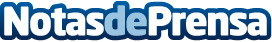 K-tuin trae a España el 'Singles Day' chinoEl 11 de noviembre es el día mundial con más ventas gracias al 'Día del Soltero' en China, una jornada de auto-regalo para solteros que nació contra el día de San Valentín
 K-tuin se suma a la celebración de este Singles Day con descuentos especiales en todas sus tiendas de productos AppleDatos de contacto:Soledad OlallaNota de prensa publicada en: https://www.notasdeprensa.es/k-tuin-trae-a-espana-el-singles-day-chino_1 Categorias: Nacional Marketing Sociedad Dispositivos móviles http://www.notasdeprensa.es